          27 октябрь 2021 й.                        № 84                     27 октября 2021 г.Об участии сельского поселения Мустафинский сельсовет в Программе  поддержки местных инициатив в Республике Башкортостан в 2022 годуРуководствуясь статьями 15, 35 Федерального закона от 06 октября 2003 г. № 131-ФЗ "Об общих принципах организации местного самоуправления в Российской Федерации", Постановлением Правительства  Республики Башкортостан от 19 апреля 2017 года № 168 «О реализации на территории Республики Башкортостан проектов развития общественной инфраструктуры, основанных на местных инициативах»,Совет сельского поселения Мустафинский сельсовет муниципального района  Бакалинский район Республики БашкортостанРЕШИЛ:Принять активное участие в Программе поддержки местных инициатив по реализации на территории  сельского поселения проектов развития общественной инфраструктуры в 2022 году.Рекомендовать администрации сельского поселения Мустафинский сельсовет  оказать методическую помощь созданным инициативным группам в подготовке и представлении в республиканскую конкурсную комиссию необходимых документов согласно порядка проведения конкурсного отбора проектов.Направить настоящее  решение  в республиканскую комиссию по проведению конкурсного отбора проектов развития общественной инфраструктуры, основанных на местных инициативах.Разместить настоящее решение на официальном сайте администрации сельского поселения Мустафинский сельсовет муниципального района Бакалинский  район Республики Башкортостан  http://mustafino.ru.Заместитель председателя Совета сельского поселения Мустафинский сельсовет                                    З.М. Мухаметьянова БАШҠОРТОСТАН РЕСПУБЛИҠАҺЫБАҠАЛЫ РАЙОНЫМУНИЦИПАЛЬ РАЙОНЫНЫҢ МОСТАФА АУЫЛ СОВЕТЫ АУЫЛ БИЛӘМӘҺЕСОВЕТЫ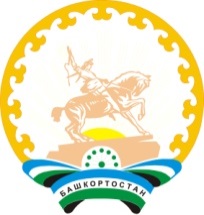 СОВЕТСЕЛЬСКОГО ПОСЕЛЕНИЯМУСТАФИНСКИЙ СЕЛЬСОВЕТ МУНИЦИПАЛЬНОГО РАЙОНА БАКАЛИНСКИЙ РАЙОНРЕСПУБЛИКИ БАШКОРТОСТАНҠАРАРРЕШЕНИЕ